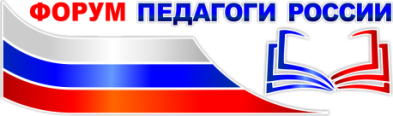 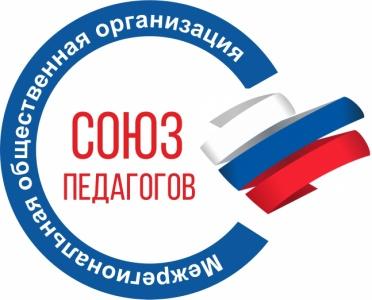 Исх. 150/07 от 03.07.2020 г.Директору департамента образования и молодежной политики ХМАО - Югры Дренину А.А.от директора Всероссийского форума «Педагоги России: инновации в образовании»Пиджаковой В. В.Уважаемый  Алексей Анатольевич!Дирекция Всероссийского форума «Педагоги России: инновации  в образовании» предлагает педагогам дошкольного и общего образования всех субъектов РФ пройти бесплатный ОНЛАЙН МАРАФОН «ГАММАТворчества»,  направленный на обучение педагогов и родительского сообщества  работе с различными  материалами для творчества, на создание творческих онлайн мастерских, на развитие интуитивного, креативного и образного  мышления детей различных возрастных категорий, что является необходимым  для коммуникации с ученическим и родительским сообществом как  в период ограничительных мер, связанных с распространением короновирусной инфекции, так и после их снятия.УЧАСТИЕ В ОНЛАЙН МАРАФОНЕ БЕСПЛАТНОЕ.Расписание марафона:13 июля: Приемы и техники рисования для детей различных возрастных категорий  с помощью гуаши;Техники обеспечения различных визуальных образов:Выбор приемов для рисования для детей различных возрастных категорий.14 июля:Приемы и техники рисования для детей различных возрастных категорий  с помощью карандашей  и фломастеров;Развитие речи у детей младшего возраста и мыслительного процесса у детей различных возрастных категорий с помощью техники складного рисунка;15 июля:Приемы и техники рисования для детей различных возрастных категорий  с помощью пластилина;Техники обеспечения различных визуальных образов:Выбор приемов для рисования для детей различных возрастных категорий..16 июля:Приемы и техники создания объемной фигуры  для детей различных возрастных категорий с помощью пластилина, нанесенного на каркас из различных материалов, в частности, на каркас из картона.17 июля:Техника совмещения акварели, восковых и масляных мелков для создания картин;Техника создания «наивного» и декоративного рисунка..Формат марафона:1. Ежедневно в 9.00 по московскому времени открывается обзорный видео-урок по теме текущего дня;2. Ежедневно в 9.00 по московскому времени публикуется практическое домашнее задание;3. Под каждый технический блок домашнего задания открывается 2-3 минутный урок-подсказка «Как это сделать?».4. Срок сдачи домашнего задания – не позднее 9.00 следующего дня. То есть педагоги проходят урок в любое удобное время в течение суток.5. Всем, вовремя славшим ДЗ, автоматически выгружается именной сертификат, и засчитываются часы в прохождение общего курса.6. После сдачи итоговой работы (срок сдачи – 20 июля до 9.00 по московскому времени) участники получают электронный Диплом о прохождении курса «ГАММА Творчества» (продолжительность курса – 20 часов).7. Если педагогу необходимо получение бумажного удостоверения о повышении квалификации государственного образца, то ТОЛЬКО В ЭТОМ СЛУЧАЕ педагог оплачивает расходы на его печать и почтовую отправку – 300 рублей.Ссылка на полный перечень образовательных программ нашего центра: http://web-school-detsad.ru/mba/.Регистрация на онлайн марафон «ГАММА Творчества » 13 – 17  июля 2020 года: https://docs.google.com/forms/d/e/1FAIpQLSfs5lHAmfXLmPRZuJXOqbhPisY-qAz4sldaURxdwr1Fz4Wftg/viewform?usp=sf_link Описание мероприятия (в течение марафона в данный раздел добавляется информация для участников): http://www.school-detsad.ru Ссылка на наш YouTube канал: https://www.youtube.com/channel/UCvHDp-li-EvQJR84RYnlBsAВсе материалы и домашнее задание будет направляться участникам через группы в WhatsApp.Участники могут сразу вступить в группу марафона «ГАММА Творчества», чтобы не пропустить первые анонсы и материалы:Группы заполняются по остаточному принципу (максимальное количество участников группы – 257 человек). Вступить нужно в одну любую группу:ГРУППА 1 https://chat.whatsapp.com/HE1FtjL47vkJi4Jve9G3lpГРУППА 2: https://chat.whatsapp.com/KGNFosCH6Jn42JGEwNZhAQГРУППА 3: https://chat.whatsapp.com/KS3GhAJJMyQG7zkQSCVlMYГРУППА 4: https://chat.whatsapp.com/H1D5bgRWgbA32Ed9lAIgFP ГРУППА 5: https://chat.whatsapp.com/CJNYrg4uyzC0cVd95DyD1eГРУППА 6:  https://chat.whatsapp.com/Lon2gXFnw6lIjvCxNhEw9U ГРУППА 7: https://chat.whatsapp.com/Ef77UnUeciY1uopM1adfvCГРУППА 8: https://chat.whatsapp.com/GhPzAvPKOliF7I3BwPLtbkГРУППА 9: https://chat.whatsapp.com/F2nOzuuxOBX10WyRbAtAhRГРУППА 10: https://chat.whatsapp.com/BQNFsedAe3s1k7UbvlorZt       Просим распространить данную информацию среди подведомственных Вам образовательных организаций. А также поставить информацию о марафоне на сайте Вашего ведомства.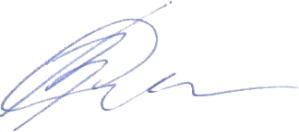 С Уважением, В.В. Пиджакова